Snowflake mistake by Lou Treleaven & Maddie FrostWhen the snowflake machine breaks, what happens?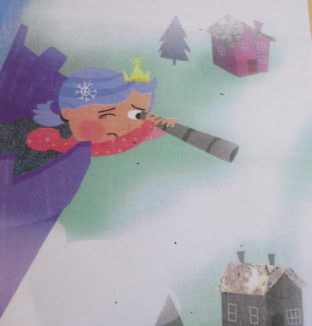 How do the children feel?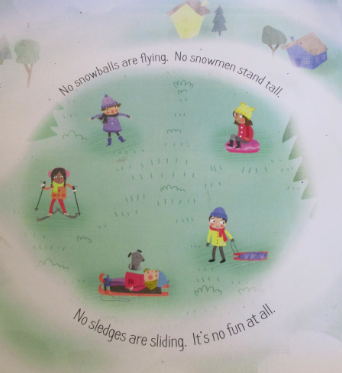 